                       19. Children’s theater festival “Zvezdarište“                     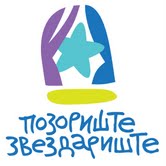 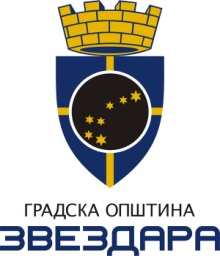 Application formName of the Theater Company: ______________________________________________________Address of the Theater Company: _____________________________________________________E-mail: __________________________________________________________________________  Phone number: ___________________________________________________________________Contact person:  __________________________________________________________________Performance Title:  ________________________________________________________________Theater form: Drama Puppet         CombinableTheatre of shadowsPlaywright, text adaptation, dramaturge: ________________________________________________Theater director: ___________________________________________________________________Age range of the target audience: ______________________________________________________Recommended number of audiences: __________________________________________________Laguage of performance:  ____________________________________________________________Performance Duration:_______________________________________________________________Stage set-up time: __________________________________________________________________Stage dismantling time: ______________________________________________________________Specific technical requirement: ________________________________________________________Stage dimensions: width: ________  depth: ________  height: _________Sound requirements: ________________________________________________________________Lighting requirements: _______________________________________________________________Number of persons:  actors: _______  technicians: ________ others:_______ total: _______________Place and date: _____________                                                                      Director                                                                                                         _________________________How to apply:
Besides sending the completed application form by e-mail, please send the following:1. Full video recording of the whole performance via We-transfer on the email: zvezdariste@zvezdara.org.rs;2. Short summary of the performance in English (maximum 1 page);
3. Cast and production team list (full names please).
Selection process:
The basic criteria for the selection of performances is their artistic quality. The quality of the performances applied for competition programme will be judged by selector of the Festival Željko Hubač. Selection process shall be completed at least 60 days prior to the commencement of the Festival.Conditions of participation:Costs of travel to and from Belgrade are the responsibility of the participants, whereas Festival organizer covers costs of local transport, provides accommodation and meals (two full boards for the ensemble) and technical support.  * * *The deadline for applications is April 18th, 2024.Should you have any further inquiries, please contact Festival Head Office. Contacts: phone: +381 11 3405 625; e-mail: zvezdariste@zvezdara.org.rs We are looking forward to your application!___________________________________Children's Theater Festival Zvezdariste
City Municipality of Zvezdara
Belgrade, Bulevar kralja Aleksandra 77
Теl.     +38111 2424 908, +38111 3405 625
           +38166 290 310
e mail: zvezdariste@zvezdara.org.rs 
web:    www.zvezdariste.org 